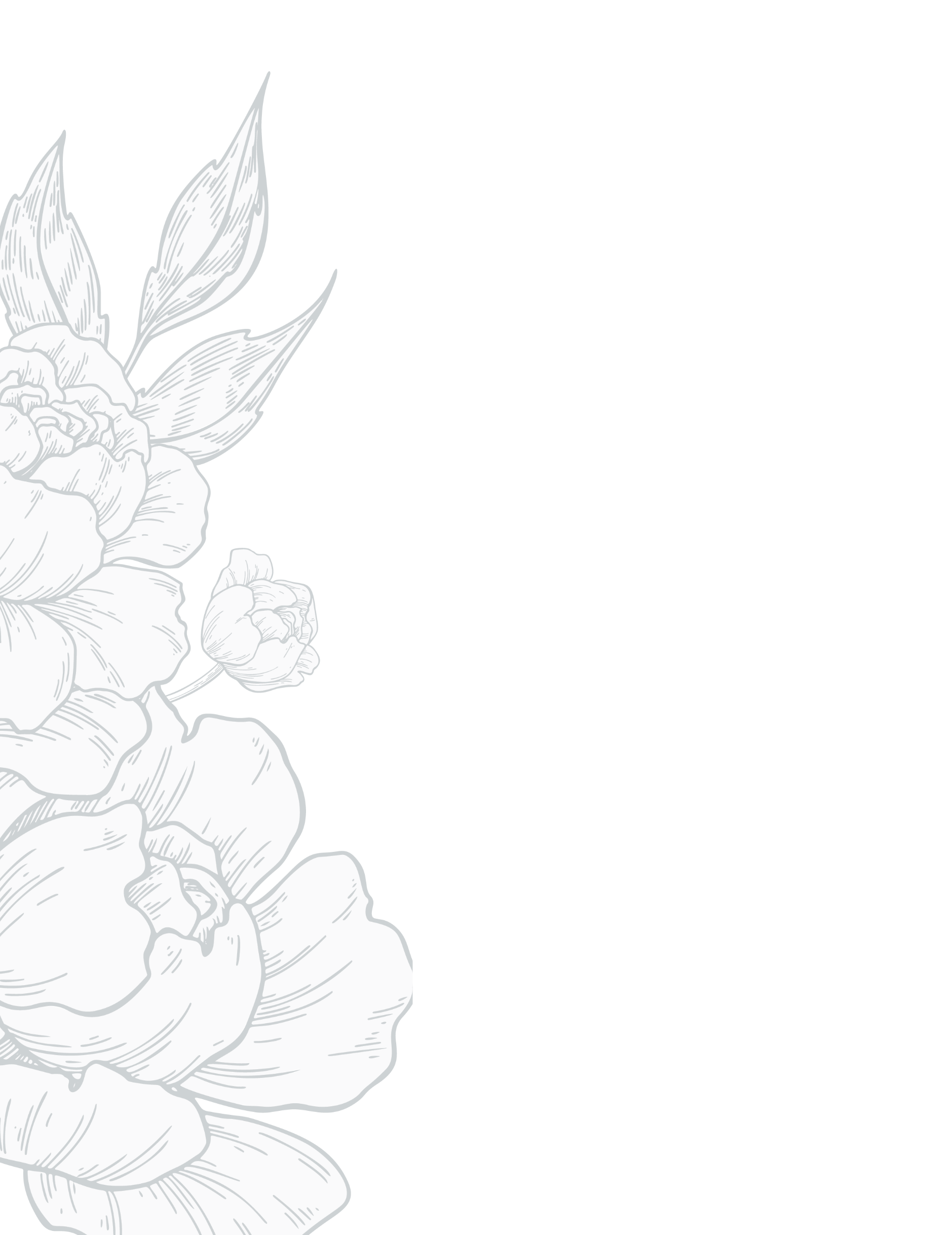 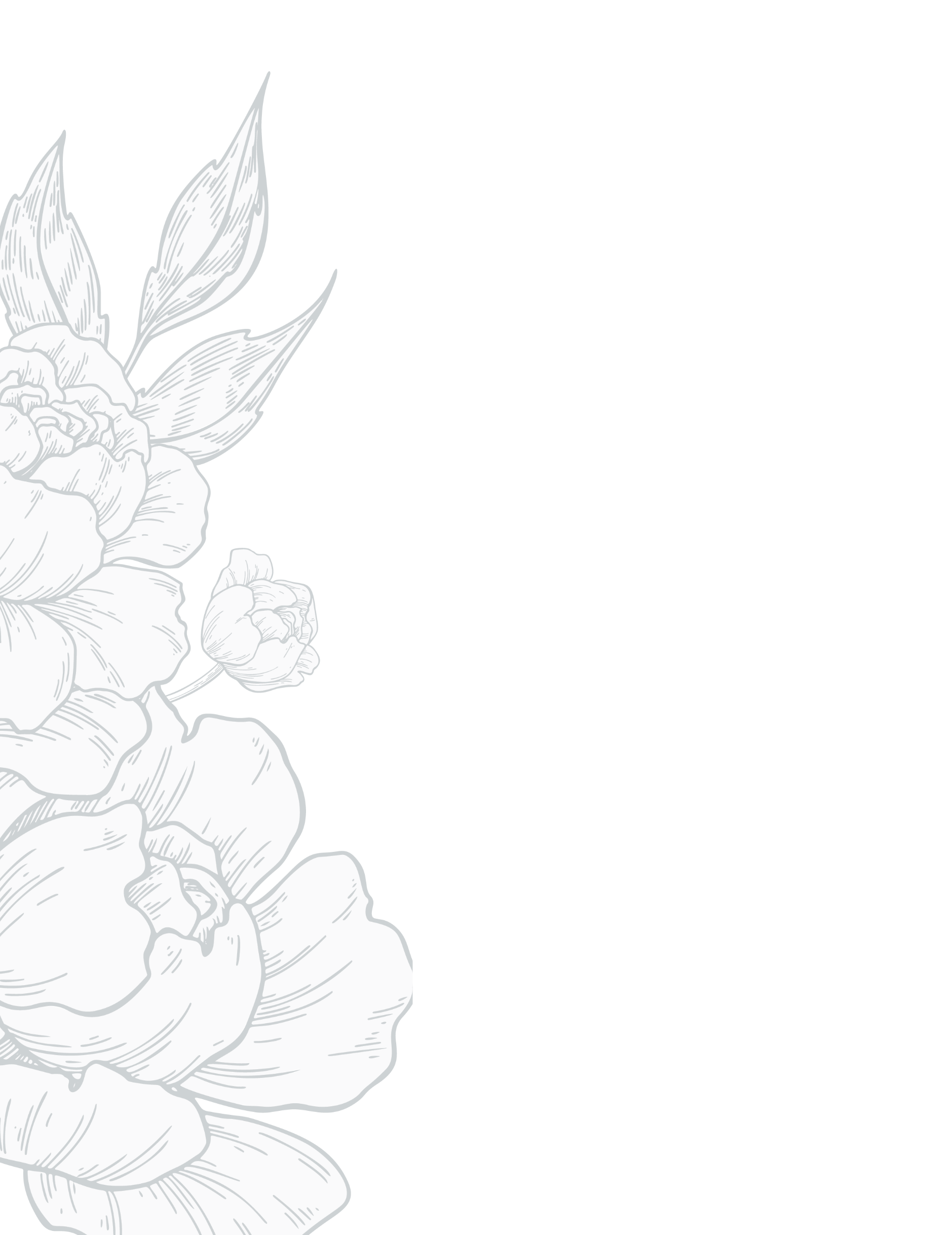 Kids under 10 Sunday May 8, 2022, 9AM – 3PM